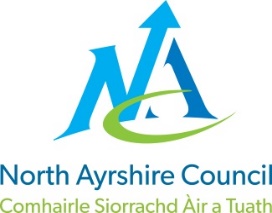 EDUCATION SERVICEAWARDING ADDITIONAL SALARY POINTS APPLICATION FORMBefore completing this form, please refer the SNCT Handbook and North Ayrshire Council (NAC) LNCT 03B available at www.snct.org.uk.  You may also wish to consult with your Trade Union representative prior to submission. Your application will be read in conjunction with your Application for Employment, and you may be contacted to provide additional information if required.Section 1: Applicant DetailsSection 2:	Previous Teaching ServiceFor completion by Teachers requesting additional salary points for previous teaching service.  Section 2:	Previous Non-Teaching Service (Relevant to Subject Being Taught)For completion by Teachers requesting additional salary points for previous non-teaching service relevant to the subject being taught.  Experience must demonstrate knowledge, skills or learning/teaching links to the curriculum being taught and should enhance the quality that would be expected.   Section 3:	Previous Non-Teaching Service (General Life Skills)For completion by Teachers requesting additional salary points for previous general experience.   Experience should enhance the depth and/or quality that would be expected in fulfilling the Standard for Full Registration (SFR). Section 4:	Previous Music Instructor ServiceFor completion by Music Instructors requesting additional salary points for previous music instructor service.  Section 5:	Additional InformationPlease add below any other information you feel is relevant to your application. Please alsoattach any relevant documents to support your claim.Please submit your completed form and any supporting documents to:educationresources@north-ayrshire.gov.ukNameJob TitleSector (if secondary detail subject/s)NAC SchoolNAC start dateName and address of employer (most recent first)Job TitleStart DateEnd DateHours per weekOrganisationExperience/Duties/ResponsibilitiesStart DateEnd DateHours per weekOrganisationExperience/Duties/ResponsibilitiesRelevance to curriculumStart DateEnd DateHours per weekOrganisationExperience/Duties/ResponsibilitiesStart DateEnd DateHours per week